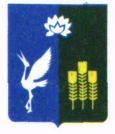 АДМИНИСТРАЦИЯПРОХОРСКОГО СЕЛЬСКОГО ПОСЕЛЕНИЯСПАССКОГО МУНИЦИПАЛЬНОГО РАЙОНАПРИМОРСКОГО КРАЯПОСТАНОВЛЕНИЕ29 ноября 2018 года                     с. Прохоры                                              № 70-паО внесении изменений в постановление администрации Прохорского сельского поселения от 19.09.2018 № 47-па «Об утверждении бюджетного прогноза Прохорского сельского поселения на 2019-2024 годы»В соответствии со ст.170.1, 172, 173 Бюджетного кодекса Российской Федерации, руководствуясь Уставом Прохорского сельского поселения, администрация Прохорского сельского поселенияПОСТАНОВЛЯЕТ:Внести изменения в бюджетный прогноз Прохорского сельского поселения на 2019-2024 годы:1.1. Структура расходов бюджета Прохорского сельского поселения (таблица 2) читать в новой редакции;  1.2. Структура доходов бюджета Прохорского сельского поселения(таблица 1) читать в новой редакции.Настоящее постановление вступает в силу после его официального опубликования на сайте Прохорского сельского поселения.3.  Контроль за исполнением настоящего постановления оставляю за собой.Глава администрации Прохорского сельского поселения					Кобзарь В.В.Структура расходов бюджета Прохорского сельского поселениятаблица 2Таблица 1Структура доходов бюджета Прохорского сельского поселения201620172018201920202021Доходы бюджета субъекта Российской Федерации тыс.руб5800,4312827,788474,738018,676574,486610,60налоговые и неналоговые доходы - всеготыс.руб.5800,4311316,318474,736468,626457,436493,55налоговые доходы бюджета  субъекта Российской Федерации - всеготыс.руб.5218,856065,215825,005991,075979,886016,00налог на доходы физических лицтыс.руб.2908,493146,943050,003081,073111,883143,00Единый сельскохозяйственный налогтыс.руб.14,6093,4220,0025,0025,0025,00Налог на имущество физических лицтыс.руб.78,5898,67135,00135,00135,00140,00Земельный налогтыс.руб.2205,752719,522610,002742,002700,002700,00Прочие налоговые доходытыс.руб.11,436,6610,008,008,008,00Неналоговые доходытыс.руб.581,585251,101182,59477,55477,55477,55Безвозмездные поступлениятыс.руб.566,471511,471467,141550,05117,05117,05субвенции из федерального бюджетатыс.руб.116,00122,3117,05117,05117,05117,05Прочие доходытыс.руб.450,471389,171350,091433,0000Расходы  бюджета субъекта Российской Федерациитыс.руб.7626,9811190,3110148,758664,676574,486610,60Общегосударственные вопросы 0100тыс.руб.3055,034921,196748,656148,855637,45803,52Национальная оборона 0203тыс.руб.116,00122,30117,05117,05117,05117,05Национальная безопасность и правоохранительная деятельность 0309тыс.руб. 326,5520,020,0020,00Национальная экономика 0409тыс.руб.450,481389,171350,091433,0000Другие вопросы в области национальной экономики 0412Тыс.руб.50,050,0050,00Жилищно-коммунальное хозяйство 0503тыс.руб.185,52555,72810,30717,07571,33441,33Социально-культурные мероприятия 0801тыс.руб. 3660,004201,93 580,11178,7178,7178,7из них:культура, кинематография и средства массовой информациитыс.руб.3660,004201,93580,11178,7178,7178,7физическая культура и спорт 1101тыс.руб.159,950,00216,00000Прочие расходытыс.руб. 0 00000Превышение доходов над расходами (+), или расходов на доходами (-)тыс.руб.1826,551674,020,00-646,000,000Наименование показателя2019 г.2020 г.2021 г.Налоговые и неналоговые доходы, всего (тыс.рублей) 6468,626457,436493,55в том числе:Налоговые доходы, всего (тыс. рублей)5991,075979,886016,00доля в общем объёме налоговых и неналоговых  доходов, %939393- налог на доходы физических лиц, всего (тыс. рублей)3081,073111,883143,00доля в общем объёме налоговых и неналоговых  доходов, %484848Неналоговые доходы, всего (тыс. рублей)477,55477,55477,55доля в общем объёме налоговых и неналоговых  доходов, %777